Дополнительнаяобщеобразовательная общеразвивающая программа«Тестопластика»(для детей 4-5 лет)Срок реализации: 1 годРазработана:педагогом дополнительного образования Поздняковой Алёной ПавловнойСанкт-Петербург2019ПОЯСНИТЕЛЬНАЯ ЗАПИСКА	……………………………………………………………………3Направленность.	4Отличительные особенности.	4Адресат программы.	5Цели и задачи	6Условия реализации программы:	6Планируемые результаты освоения программы.	7Учебный план	…………………………………………………………………………………..8Календарный учебный график	……………………………………………………………………9РАБОЧАЯ ПРОГРАММА  ……………………………………………………………………………9Задачи:	9Ожидаемые результаты:	9Календарно-тематическое планирование	9Содержание обучения	14Основные блоки обучения для среднего дошкольного возраста (от 4до 5лет).	14ОЦЕНОЧНЫЕ И МЕТОДИЧЕСКИЕ МАТЕРИАЛЫ	…………………………………………  15Педагогические технологии и методики	15Дидактические материалы	15Методические материалы:	15Система контроля результативности обучения	16ОБЪЕМ И СРОКИ ОСВОЕНИЯ ПРОГРАММЫ ………………………………………………….17Требования к уровню освоения программы	17ПОЯСНИТЕЛЬНАЯ ЗАПИСКАНормативно-правовые основы проектированиядополнительной общеобразовательной общеразвивающей программы «Тестопластика»«Истоки способностей и дарованийдетей – на кончиках их пальцев.От пальцев, образно говоря, идут тончайшие ручейки, которые питают источник творческой мысли».В.А. СухомлинскийВозможно, каждый родитель, воспитывающий дошкольника, задавал себе вопрос о том, как правильно подготовить ребѐнка к школе. Ведущая роль в этом не лѐгком деле отводится дошкольным учреждениям. Ведь к моменту поступления ребѐнка в школу он (дошкольник) должен многое уметь и владеть определѐнными навыками, которые помогли бы ему успешно учиться. Учѐными доказано, что развитие логического мышления, связной речи, памяти и внимания тесно связано с развитием мелкой моторики и координации движений пальцев рук. Уровень развития мелкой моторики – один из показателей интеллектуальной готовности к3школьному обучению. Движения рук имеют большое значения для овладения письмом. Если скорость движения пальцев замедленна, то нарушается и точность движений. В таких случаях дети стараются избегать ситуаций, в которых чувствуют своюнеуспешность. Поэтому, в дошкольном возрасте важно развивать механизмы, необходимые для овладения письмом, создать условия для накопления ребѐнком двигательного и практического опыта, развития навыков ручной умелости.Педагоги и воспитатели уделяют должное внимание упражнениям, играм, различным заданиям на развитие мелкой моторики и координации движений руки, особо выделяя пальчиковую гимнастику. Если не организовать специальной коррекционной работы, нарушения в развитии моторных функций проявляется в быту, игровой деятельности, действиях с предметами.Для того чтобы дети с удовольствием и желанием приступали к различным заданиям, способствующих развитию моторных функций была предложена работа с необычным материалом, пластичным и послушным- солѐным тестом.Лепить из теста – одно удовольствие! Соль, мука, вода- вот и всѐ, что нужно для умелыхрук.Лепить из солѐного теста так же интересно, как и из пластилина, а сохраняются такие поделки гораздо дольше – только их нужно высушить. А можно сразу подкрасить тесто и лепить из цветного теста.Для того чтобы попробовать свои силы в лепке из солѐного теста, достаточно освоить простые, доступные приѐмы, даже дошкольникам. А изделия из солѐного теста, сделанные своими руками, доставят радость и детям, и взрослым.Поделки из теста – древняя традиция, но им находится место и в современном мире, потому что сейчас ценится всѐ экологически чистое и сделанное своими руками. Для дошкольников, особенно, с недостаточной координацией движения рук и слабым развитием мелкой моторики, это занятие будет полезным и интересным.Направленность.Направленность программы «тестопластика»-художественная.Актуальность.Педагоги и воспитатели уделяют должное внимание упражнениям, играм, различным заданиям на развитие мелкой моторики и координации движений руки, особо выделяя пальчиковую гимнастику. Если не организовать специальной коррекционной работы, нарушения в развитии моторных функций проявляется в быту, игровой деятельности, действиях с предметамиОтличительные особенности.Литературы по работе с солѐным тестом на данное время очень много. Но, специально разработанной программы для ведения кружка в дошкольном учреждении не встречалось. Поэтому, была поставлена задача, разработать авторскую программу, опираясь на учебно-методические пособия программы художественного воспитания обучения и развития детей дошкольного возраста «Цветные ладошки» И.А. Лыковой взяв за основу методические рекомендации по работе с солѐным тестом и дополнив их новыми наработками. Техника тестопластики интересна, многообразна. Выполненные работы в этой технике особо любимы детьми, привлекают всеобщее внимание всех – и больших и маленьких.Следует подчеркнуть, что все изделия из солѐного теста применимы в повседневной жизни и украшают не только стены, комнаты в доме, но и детские уголки для игр. А, как известно, всѐ, что делают сами дети, представляет для них особую ценность. Они приучаются к бережному отношению к предметам и вещам, игрушкам.Большим интересом пользуются работы из теста на выставках. Зрителю очень интересно из чего они сделаны, хочется дотронуться, прикоснуться к таинству.4Кощунства над хлебом в лепке из солѐного теста нет, так как используется всякая мука, даже испорченная жучками, пройдя обработку ситом. Ничего не выбрасывается, каждый кусочек теста идѐт в дело. Материал этот доступен, а остальное зависит от фантазии мастера.По завершению лепки, росписи и закрепления лаком, изделиями можно порадовать своих близких, родных людей, друзей. Занимаясь любимым занятием – тестопластикой ребѐнок развивается умственно, эстетически, нравственно.Старинная традиция тестопластики не исчезнет, и более того станет любимым занятием для тех, кто хочет прогнать плохое настроение и грусть, кто сохранил в себе сказочный мир и желание передать его детям.Адресат программы.Данная программа рассчитана на средний дошкольный возраст детей от 4 до 5 лет, посещающих ГБДОУ.Психическое развитие ребенка в возрасте 4–5 лет быстро развиваются различные психические процессы: память, внимание, восприятие и другие. Важной особенностью является то, что они становятся более осознанными, произвольными: развиваются волевые качества, которые в дальнейшем обязательно пригодятся. 5 вещей, из-за которых вы не должны испытывать чувства стыда. Типом мышления, характерным для ребенка сейчас, является наглядно-образное. Это значит, что в основном действия детей носят практический, опытный характер. Для них очень важна наглядность. Однако по мере взросления мышление становится обобщенным и к старшему дошкольному возрасту постепенно переходит в словеснологическое. Значительно увеличивается объем памяти: он уже способен запомнить небольшое стихотворение или поручение взрослого. Повышаются произвольность и устойчивость внимания: дошкольники могут в течение непродолжительного времени (15–20 минут) сосредоточенно заниматься каким-либо видом деятельности. Учитывая вы шеперечисленные возрастные особенности детей 4–5 лет, воспитатели дошкольных учрежде ний создают условия для продуктивной работы и гармоничного развития ребенка.Роль игры: Игровая деятельность по-прежнему остается основной для малыша, однако она существенно усложняется по сравнению с ранним возрастом. Число детей, участвующих в общении, возрастает. Появляются тематические ролевые игры. Возрастные особенности детей 4–5 лет таковы, что они больше склонны общаться с ровесниками своего пола. Девочки больше любят семейные и бытовые темы (дочки-матери, магазин). Мальчики предпочитают играть в моряков, военных, рыцарей. На этом этапе дети начинают устраивать первые соревнования, стремятся добиться успеха.Творческие способности: Средние дошкольники с удовольствием осваивают различные виды творческой деятельности. Ребенку нравится заниматься сюжетной лепкой, аппликацией. Одной из основных становится изобразительная деятельность. Возрастные особенности детей 4–5 лет по ФГОС предполагают, что на этом этапе дошкольник уже овладевает мелкой моторикой, что позволяет рисовать подробно и уделять больше внимания деталям. Рисунок становится одним из средств творческого самовыражения. Средний дошкольник может сочинить небольшую сказку или песенку, понимает, что такое рифмы, и пользуется ими. Яркая фантазия и богатое воображение позволяют создавать целые вселенные в голове или на чистом листе бумаги, где ребенок может выбрать для себя любую роль.Развитие речи: В течение среднего дошкольного периода происходит активное развитие речевых способностей. Значительно улучшается звукопроизношение, активно растет словарный запас, достигая примерно двух тысяч слов и больше. Речевые возрастные особенности детей 4– 5 лет позволяют более четко выражать свои мысли и полноценно общаться с ровесниками. Ребенок уже способен охарактеризовать тот или иной объект, описать свои эмоции, пересказать небольшой художественный текст, ответить на вопросы взрослого. На данном этапе развития дети овладевают грамматическим строем языка: понимают и правильно используют предлоги, учатся строить сложные предложения и так далее. Развивается связная речь. Общение со сверстниками и взрослыми В среднем дошкольном возрасте первостепенную важность приобретают контакты со сверстниками. Если раньше ребенку было достаточно игрушек и общения с родителями, то теперь ему необходимо взаимодействие с другими детьми.5Наблюдается повышенная потребность в признании и уважении со стороны ровесников. Общение, как правило, тесно связано с другими видами деятельности (игрой, совместным трудом). Появляются первые друзья, с которыми ребенок общается охотнее всего. В группе детей начинают возникать конкуренция и первые лидеры. Общение с ровесниками носит, как правило, ситуативный характер. Взаимодействие со взрослыми, напротив, выходит за рамки конкретной ситуации и становится более отвлеченным. Ребенок расценивает родителей как неисчерпаемый и авторитетный источник новых сведений, поэтому задает им множество разнообразных вопросов. Именно в этот период дошкольники испытывают особенную потребность в поощрении и обижаются на замечания и на то, если их старания остаются незамеченными. Порой взрослые члены семьи не замечают эти возрастные особенности детей 4–5 лет.Эмоциональные особенности: В этом возрасте происходит значительное развитие сферы эмоций. Это пора первых симпатий и привязанностей, более глубоких и осмысленных чувств. Ребенок может понять душевное состояние близкого ему взрослого, учится сопереживать. Дети очень эмоционально относятся как к похвале, так и к замечаниям, становятся очень чувствительными и ранимыми. Как уже упоминалось, одной из отличительных особенностей данного возраста является яркая фантазия, воображение. Нужно учитывать, что это может породить самые разные страхи. Ребенок может бояться сказочного персонажа или воображаемых чудовищЦели и задачиЦели программы:знакомство с возможностями солѐного теста, его историей, с технологическими возможностями этого удивительного материала;формирование художественно-творческой активности личности;формирование художественных знаний, умений и навыков в работе с тестом;создание интереса к данному виду деятельности;развитие мышления, воображения и фантазии;воспитание трудовых навыков;создание позитивного эмоционального климата в процессе работы.Задачи:Обучающие:обучить детей технологии изготовления различных изделий из соленого теста;научить детей владеть различными материалами и приспособлениями, необходимыми для изготовления изделий из солѐного теста;Развивающие:развивать и совершенствовать ручную моторику и зрительно-двигательную координацию;повышать уровень сенсорного и умственного развития;формировать представления об окружающей действительности и систематизировать их;Воспитательные:воспитывать художественный вкус, умение наблюдать, выделять главное.Условия реализации программы:Условия набора и формирования групп:Набор в группу производится по письменному заявлению родителей (законных представителей) и по желанию ребенка из числа детей, посещающих ГБДОУ на текущий год обучения.Занятия проводит педагог дополнительного образования.Материально-техническое обеспечениеДля работы с детьми выделено отдельное помещение для проведения занятий, сушки и хранения детских работ, материалов и инструментов для работы.Методическая литература с иллюстративным материалом.6Наглядные пособия, образцы работы, выполненные преподавателем.Материалы и инструментов для работы с солѐным тестом:ѐмкости для замешивания и хранения тестакраски: гуашь, акрилкисточки: натуральные беличьи № 2- 5лак (прозрачный) Для лака нужна кисть из щетины. Лакировкой готовых изделий занимается педагог в отсутствие детей.разнообразные инструменты и материалы, которые будут использоваться в работе: скалка зубочистки наборы пластиковых стек пластиковая подложка ножницыпустой стержень от авторучки формочки для выпечки чесноковыжималка пищевая фольга трафареты цветные бусины, пуговицы природный материалВсе эти принадлежности хранится в общей коробке, чтобы в нужный момент у ребѐнкавсѐ необходимое оказалось под рукой.Особенности организации образовательного процессаЗанятия проводятся один раз в неделю во второй половине дня. Занятия проводятся в соответствии с возрастными нормами, предусмотренными СанПиН для детей 4-5 лет по 20-25 мин. Всего предусмотрено программой 32 занятия.Срок реализации программы:1 год.Планируемые результаты освоения программы.Данная программа предполагает углубить знания по тестопластике младших дошкольников, основанные на преимущественном изучении такого вида декоративно-прикладного искусства и формирование мотивации дальнейшего его изучения.К концу обучения планируется сформировать:умения пользоваться основными приѐмами лепки из солѐного теста.коммуникативные способности, фантазия, мышление, внимание, память, мелкая моторика пальцев рук.интерес и способности у детей к художественно-творческой деятельности.К концу обучения программы дети научатся:отламывать комочки  теста от большого куска;лепить палочки и колбаски, раскатывая комочек между ладонями прямыми движениями;соединять концы палочки, плотно прижимая их друг к другу (колечко, бараночка, колесодр.).раскатывать комочек теста круговыми движениями ладоней для изображения предметов круглой формы (шарик, яблоко, ягода и др.);сплющивать комочек между ладонями (лепешки, печенье, пряники);делать пальцами углубление в середине сплющенного комочка (миска, блюдце);соединять две вылепленные формы в один предмет: палочка и шарик (погремушка или грибок), два шарика (неваляшка);аккуратно пользоваться материалами.Подведение итогов реализации программы осуществляется путѐм проведения выставок детских работ, участия в городских и районных конкурсах детского изобразительного творчества, творческого отчѐта, по завершению каждой темы программы проведение творческих работ по замыслу.7Учебный план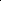 8Календарный учебный графикРАБОЧАЯ ПРОГРАММАЗадачи:Обучающие:обучить детей технологии изготовления различных изделий из соленого теста;научить детей владеть различными материалами и приспособлениями, необходимыми для изготовления изделий из солѐного теста;Развивающие:развитие и совершенствование ручной моторики и зрительно-двигательной координации;повышение уровня сенсорного и умственного развития;формирования представлений об окружающей действительности и их систематизации;Воспитательные:воспитывать художественного вкуса, умения наблюдать, выделять главное.Ожидаемые результаты:учить детей отламывать комочки  теста от большого куска;лепить палочки и колбаски, раскатывая комочек между ладонями прямыми движениями;соединять концы палочки, плотно прижимая их друг к другу (колечко, бараночка, колесодр.).раскатывать комочек теста круговыми движениями ладоней для изображения предметов круглой формы (шарик, яблоко, ягода и др.);сплющивать комочек между ладонями (лепешки, печенье, пряники);делать пальцами углубление в середине сплющенного комочка (миска, блюдце);соединять две вылепленные формы в один предмет: палочка и шарик (погремушка или грибок), два шарика (неваляшка);аккуратно пользоваться материаламиКалендарно-тематическое планированиеСодержание обученияЗнакомство с тестом, обучение приѐмам, способам работы с тестом; изготовление мелких орнаментальных изделий, композиций из них; изготовление плоских фигур с использованием трафарета; лепка рельефов и простейших объѐмных изображений.ходе освоения детьми содержания программы учитываются темпы развития специальных умений и навыков, уровень самостоятельности и творчества. Тематика занятий строится с учѐтом интересов воспитанников и уровня самостоятельности, а так же с учѐтом сезона и календарных праздников.Основные блоки обучения для среднего дошкольного возраста (от 4до 5лет).Этапы работы над изделием в технике тестопластикиПриготовление теста:2 чашки пшеничной муки. Лучше всего подходят недорогие сорта муки без добавления эмульгаторов и разрыхлителей.1 чашка соли мелкого помола.чашки воды комнатной температуры.Можно приготовить цветное тесто. Для этого нужно добавить в воду гуашь и замешивать тесто на этой воде. Детали теста соединяются между собой с помощью воды. Высушенные небольшие детали можно приклеить к поверхности клеем ПВА.Фигуры из теста имеют некоторую тяжеловесность, не позволяют делать изделия крупных размеров, поэтому фигуры и детали не должны быть большими и толстыми. Внутреннюю полость довольно крупных изделий рекомендуется заполнять комочками пищевой фольги.Способ сушки изделий.Воздушная сушка. Этот способ безопасный, но и самый длительный. При таком способе сушки не меняется цвет изделия и изделие не подвергается деформации.Раскрашивание готовых изделий.Лучше всего для росписи подходят краски разбавляемые водой. Например акварель, гуашь. Тесто пропитывается и становится слегка прозрачным, приобретая свечение обработанной кости. Возможен вариант росписи сырых, непросушенных работ. После этого изделие высушивается воздушной сушкой. Благодаря соли краски не расплываются, цвета остаются яркими, насыщенными.Лакировка.Если не защитить поделку лаком, через некоторое время, под воздействием влаги, красочный слой отслоится от теста, и внешний вид утратит былую роскошь. Важно лакировать хорошо просушенные и уже раскрашенные изделия, причем, чем больше слоѐв лака, тем долговечнее изделие – лак защищает от влаги. Лакировку производит педагог при отсутствии детей!Украшение декоративными элементами.качестве декоративных элементов используются разнообразные зѐрна, стразы, бусинки, природный материал.ОЦЕНОЧНЫЕ И МЕТОДИЧЕСКИЕ МАТЕРИАЛЫ Педагогические технологии и методикиПри работе с детьми используются общепедагогические технологии и методики работы с детьми дошкольного возраста. При разработке программы за основу взята технология И.А. Лыковой, изложенная в учебно-методическом пособии программы художественного воспитания обучения и развития детей дошкольного возраста «Цветные ладошки».Дидактические материалыНаглядные пособия - картины: Овощи, Фрукты, Животные o Игрушки: сова, клоун, «божья коровка», елочкаo  Тематические картинки: «Новый год», «8 Марта», « 23 февраля»Методические материалы:Лыкова  И.А.  Изобразительная  деятельность  в  детском  саду:  планирование,  конспектызанятий, методические рекомендации. Старшая группа. – М.: «Карапуз», 2009. – 208с. Переиздание дораб. и доп.Лыкова  И.А.  Изобразительная  деятельность  в  детском  саду:  планирование,  конспектызанятий, методические рекомендации. Подготовительная к школе группа. – М.: «Карапуз-Дидактика», 2008. – 208с. Переиздание дораб. и доп.Лыкова  И.А.  Художественный  труд  в  детском  саду.  Экопластика:  аранжировки  искульптуры из природного материала. – М.: Издательский дом «Карапуз», 2009. – 160с.15Лыкова И.А. Изобразительное творчество в детском саду: Путешествия в тапочках, валенках, ластах, босиком, на ковре-самолѐте и в машине времени. Конспекты занятий в ИЗОстудии. – М.:Издательский дом «Карапуз», 2009. – 192с.Давыдова  Г.Н.  Пластилинография.  Анималистическая  живопись.  –  М.:  Издательство«Скрипторий 2003», 2008. – 88с.Давыдова Г.Н. Пластилинография. – М.: Издательство «Скрипторий 2003», 2008. – 80с.Шкицкая  И.О.  Аппликации  из  пластилина.  –  Ростов-на-Дону:  Издательство  «Феникс»,2010. – 87с.Залезова  Н.Б.  Декоративная  лепка  в  детском  саду:  пособие  для  воспитателя.  –  М.:ТЦ«Сфера», 2008. – 112с.Иванова Т.Е. Занятия по лепке в детском саду. Методическое пособие. – М.: ТЦ «Сфера»,2010. – 96с.Колдина Д.Н. Лепка с детьми 5-6 лет. Конспекты занятий. – М.: Мозаика-синтез, 2010. – 56с.Горичева В.С. Сказку сделаем из глины, теста, снега, пластилина. Популярное пособие для родителей и педагогов. Ярославль: Академия развития, 2006. – 192с.Румянцева Е.А. Простые поделки из пластилина. – М.: Айрис-пресс, 2008. – 144с.Пластилиновые фигурки животных. – М.:Эксмо; Донецк-Скиф, 2010. – 64с.Анистратова А.А., Гришина Н.И. Поделки из пластилина и солѐного теста. – М.: Институтинноваций в образовании им. Л.В. Занкова: Издательство Оникс, 2008. – 44с.Хоменко В.А. Солѐное тесто шаг за шагом. – Харьков: Книжный клуб «Клуб СемейногоДосуга»; Белгород: ООО «Книжный клуб «Клуб семейного досуга», 2007. – 64с.Романовская А.Л. Поделки из солѐного теста. – М.:АСТ; Мн.: Харвест, 2007. – 96с.Рубцова Е.С. Лепим из солѐного теста. Украшения. Сувениры. Поделки. – Ростов-на-Дону:Владис, 2009. – 240с.Антипова М.А. Солѐное тесто. Необычные поделки и украшения. Красивые вещи своими руками. – Ростов-на-Дону: Издательский дом «Владис»; - М.: Издательский дом «Рипол Классик», 2007. – 192с.Поделки и фигурки из солѐного теста. Увлекательное рукоделие и моделирование / Авт.-сост. В.Надеждина. – Минск: Харвест, 2008. – 192с.Солѐное  тесто.  Большая  книга  поделок  /  Составители  К.  Силаева,  И.Михайлова.  –М.:Эксмо, 2008. – 224с.Хананова И.Н. Солѐное тесто. – М.:АСТ-ПРЕСС КНИГА. – 104с.Скребцова Т.О. Солѐное тесто: идеи для интерьера: панно, фоторамки, миниатюры. – 2-еизд. – Ростов-на-Дону: Феникс, 2007. – 235с.Синеглазова М.О. Удивительное солѐное тесто. – М.: Издательский дом МСП, 2007. – 128с.Чаянова Г.Н. Солѐное тесто. – М.:Дрофа-плюс, 2009. – 144с.Рубцова Е.В. Фантазии из солѐного теста. – М.: Эксмо, 2008. – 64с.Кискальт Изольда. Солѐное тесто. Увлекательное моделирование. – М.: Профиздат 2002. – 80с.Система контроля результативности обученияКонтроль результативности обучения осуществлялся в соответствии с проведенным исследованием по формированию у детей ручной умелости ,этот критерий включает группы показателей:а) характер лепки: по частям ,из целого куска ,комбинированным способам.б) технические приемы :регуляция деятельности. В этом критерии выделены три группы показателей для более детальной характеристики отношения детей к деятельности:отношение к оценке взрослого: адекватно реагирует на замечания взрослого, стремится исправить ошибки, не точности; эмоционально реагирует на оценку взрослого (при похвале -радуется, темп работы увеличивается, при замечании сникает, деятельность замедляется или вовсе прекращается; безразличен к оценке взрослого (деятельность не изменяется);оценка ребенком, созданного им изображения: адекватна; неадекватна (завышенная, заниженная); отсутствует;163) эмоциональное отношение к деятельности: насколько ярко (сильно, средне, безразлично) ребенок относится: к предложенному заданию; к процессу деятельности; к продукту собственной деятельности.в) уровень самостоятельности: выполняет задания самостоятельно, без помощи педагога,случае необходимости обращается с вопросами; требуется незначительная помощь, с вопросами к взрослым обращается редко; необходима поддержка и стимуляция деятельности со стороны взрослого, сам не справляется с заданием.г) творчество: самостоятельность замысла; оригинальность изображения; стремление к наиболее полному раскрытию замысла.Оценка детских работ по критерию «творчество» и названным в нем показателям носит не количественный, а качественный характер и дается в описательной форме.По всем другим критериям, имеющим одну или две и три группы показателей, в каждом из которых по три показателя, оценка даѐтся по трехбалльной системе: первый (по месту за критерием) - 3 балла, второй - 2 балла, третий -- 1 балл.Например, критерий «передача формы»:форма передана точно - 3 балла; есть незначительные искажения - 2 балла; искажения значительные, форма не удалась - 1 балл.ОБЪЕМ И СРОКИ ОСВОЕНИЯ ПРОГРАММЫПрограмма реализуется в объеме 32 часов в течение 8 месяцев (с октября по май текущего учебного года)Требования к уровню освоения программыформирование культуры безопасного образа жизни, укрепление мелкой моторики.17Нормативные актыНормативные актыНормативные актыНормативные актыНормативные актыНормативные актыНормативные актыНормативные актыНормативные актыОсновныеФедеральный закон от 29.12.2012 N273-ФЗ "Об образовании вФедеральный закон от 29.12.2012 N273-ФЗ "Об образовании вФедеральный закон от 29.12.2012 N273-ФЗ "Об образовании вФедеральный закон от 29.12.2012 N273-ФЗ "Об образовании вФедеральный закон от 29.12.2012 N273-ФЗ "Об образовании вФедеральный закон от 29.12.2012 N273-ФЗ "Об образовании вФедеральный закон от 29.12.2012 N273-ФЗ "Об образовании вФедеральный закон от 29.12.2012 N273-ФЗ "Об образовании вФедеральный закон от 29.12.2012 N273-ФЗ "Об образовании вФедеральный закон от 29.12.2012 N273-ФЗ "Об образовании вФедеральный закон от 29.12.2012 N273-ФЗ "Об образовании вФедеральный закон от 29.12.2012 N273-ФЗ "Об образовании вФедеральный закон от 29.12.2012 N273-ФЗ "Об образовании вФедеральный закон от 29.12.2012 N273-ФЗ "Об образовании вФедеральный закон от 29.12.2012 N273-ФЗ "Об образовании вФедеральный закон от 29.12.2012 N273-ФЗ "Об образовании вхарактеристикиРоссийской Федерации" (далее - Федеральный закон N273) (ст. 2,Российской Федерации" (далее - Федеральный закон N273) (ст. 2,Российской Федерации" (далее - Федеральный закон N273) (ст. 2,Российской Федерации" (далее - Федеральный закон N273) (ст. 2,Российской Федерации" (далее - Федеральный закон N273) (ст. 2,Российской Федерации" (далее - Федеральный закон N273) (ст. 2,Российской Федерации" (далее - Федеральный закон N273) (ст. 2,Российской Федерации" (далее - Федеральный закон N273) (ст. 2,Российской Федерации" (далее - Федеральный закон N273) (ст. 2,Российской Федерации" (далее - Федеральный закон N273) (ст. 2,Российской Федерации" (далее - Федеральный закон N273) (ст. 2,Российской Федерации" (далее - Федеральный закон N273) (ст. 2,Российской Федерации" (далее - Федеральный закон N273) (ст. 2,Российской Федерации" (далее - Федеральный закон N273) (ст. 2,Российской Федерации" (далее - Федеральный закон N273) (ст. 2,Российской Федерации" (далее - Федеральный закон N273) (ст. 2,характеристикист. 12, ст. 75)ст. 12, ст. 75)ст. 12, ст. 75)ст. 12, ст. 75)ст. 12, ст. 75)ст. 12, ст. 75)ст. 12, ст. 75)ст. 12, ст. 75)ст. 12, ст. 75)ст. 12, ст. 75)ст. 12, ст. 75)ст. 12, ст. 75)программст. 12, ст. 75)ст. 12, ст. 75)ст. 12, ст. 75)ст. 12, ст. 75)ст. 12, ст. 75)ст. 12, ст. 75)ст. 12, ст. 75)ст. 12, ст. 75)ст. 12, ст. 75)ст. 12, ст. 75)ст. 12, ст. 75)ст. 12, ст. 75)программПорядокФедеральный закон N273-ФЗ (ст. 12, ст. 47, ст. 75).Федеральный закон N273-ФЗ (ст. 12, ст. 47, ст. 75).Федеральный закон N273-ФЗ (ст. 12, ст. 47, ст. 75).Федеральный закон N273-ФЗ (ст. 12, ст. 47, ст. 75).Федеральный закон N273-ФЗ (ст. 12, ст. 47, ст. 75).Федеральный закон N273-ФЗ (ст. 12, ст. 47, ст. 75).Федеральный закон N273-ФЗ (ст. 12, ст. 47, ст. 75).Федеральный закон N273-ФЗ (ст. 12, ст. 47, ст. 75).Федеральный закон N273-ФЗ (ст. 12, ст. 47, ст. 75).Федеральный закон N273-ФЗ (ст. 12, ст. 47, ст. 75).Федеральный закон N273-ФЗ (ст. 12, ст. 47, ст. 75).Федеральный закон N273-ФЗ (ст. 12, ст. 47, ст. 75).Федеральный закон N273-ФЗ (ст. 12, ст. 47, ст. 75).Федеральный закон N273-ФЗ (ст. 12, ст. 47, ст. 75).Федеральный закон N273-ФЗ (ст. 12, ст. 47, ст. 75).Федеральный закон N273-ФЗ (ст. 12, ст. 47, ст. 75).проектированияУсловияФедеральный закон N273-ФЗ (п. 1,2,3,9 ст. 13; п. 1, 5,6 ст. 14; ст.Федеральный закон N273-ФЗ (п. 1,2,3,9 ст. 13; п. 1, 5,6 ст. 14; ст.Федеральный закон N273-ФЗ (п. 1,2,3,9 ст. 13; п. 1, 5,6 ст. 14; ст.Федеральный закон N273-ФЗ (п. 1,2,3,9 ст. 13; п. 1, 5,6 ст. 14; ст.Федеральный закон N273-ФЗ (п. 1,2,3,9 ст. 13; п. 1, 5,6 ст. 14; ст.Федеральный закон N273-ФЗ (п. 1,2,3,9 ст. 13; п. 1, 5,6 ст. 14; ст.Федеральный закон N273-ФЗ (п. 1,2,3,9 ст. 13; п. 1, 5,6 ст. 14; ст.Федеральный закон N273-ФЗ (п. 1,2,3,9 ст. 13; п. 1, 5,6 ст. 14; ст.Федеральный закон N273-ФЗ (п. 1,2,3,9 ст. 13; п. 1, 5,6 ст. 14; ст.Федеральный закон N273-ФЗ (п. 1,2,3,9 ст. 13; п. 1, 5,6 ст. 14; ст.Федеральный закон N273-ФЗ (п. 1,2,3,9 ст. 13; п. 1, 5,6 ст. 14; ст.Федеральный закон N273-ФЗ (п. 1,2,3,9 ст. 13; п. 1, 5,6 ст. 14; ст.Федеральный закон N273-ФЗ (п. 1,2,3,9 ст. 13; п. 1, 5,6 ст. 14; ст.Федеральный закон N273-ФЗ (п. 1,2,3,9 ст. 13; п. 1, 5,6 ст. 14; ст.Федеральный закон N273-ФЗ (п. 1,2,3,9 ст. 13; п. 1, 5,6 ст. 14; ст.Федеральный закон N273-ФЗ (п. 1,2,3,9 ст. 13; п. 1, 5,6 ст. 14; ст.реализации15; ст. 16; ст. 33, ст. 34, ст. 75),15; ст. 16; ст. 33, ст. 34, ст. 75),15; ст. 16; ст. 33, ст. 34, ст. 75),15; ст. 16; ст. 33, ст. 34, ст. 75),15; ст. 16; ст. 33, ст. 34, ст. 75),15; ст. 16; ст. 33, ст. 34, ст. 75),15; ст. 16; ст. 33, ст. 34, ст. 75),15; ст. 16; ст. 33, ст. 34, ст. 75),15; ст. 16; ст. 33, ст. 34, ст. 75),15; ст. 16; ст. 33, ст. 34, ст. 75),15; ст. 16; ст. 33, ст. 34, ст. 75),15; ст. 16; ст. 33, ст. 34, ст. 75),15; ст. 16; ст. 33, ст. 34, ст. 75),15; ст. 16; ст. 33, ст. 34, ст. 75),15; ст. 16; ст. 33, ст. 34, ст. 75),15; ст. 16; ст. 33, ст. 34, ст. 75),реализацииВ соответствии с СанПиНВ соответствии с СанПиНВ соответствии с СанПиНВ соответствии с СанПиНВ соответствии с СанПиНВ соответствии с СанПиНВ соответствии с СанПиНВ соответствии с СанПиНВ соответствии с СанПиНВ соответствии с СанПиНВ соответствии с СанПиНВ соответствии с СанПиНВ соответствии с СанПиНВ соответствии с СанПиНВ соответствии с СанПиНВ соответствии с СанПиНВ соответствии с СанПиНВ соответствии с СанПиНСодержаниеФедеральный закон N273-ФЗ (п. 9, 22, 25 ст. 2; п. 5ст. 12; п. 1, п. 4Федеральный закон N273-ФЗ (п. 9, 22, 25 ст. 2; п. 5ст. 12; п. 1, п. 4Федеральный закон N273-ФЗ (п. 9, 22, 25 ст. 2; п. 5ст. 12; п. 1, п. 4Федеральный закон N273-ФЗ (п. 9, 22, 25 ст. 2; п. 5ст. 12; п. 1, п. 4Федеральный закон N273-ФЗ (п. 9, 22, 25 ст. 2; п. 5ст. 12; п. 1, п. 4Федеральный закон N273-ФЗ (п. 9, 22, 25 ст. 2; п. 5ст. 12; п. 1, п. 4Федеральный закон N273-ФЗ (п. 9, 22, 25 ст. 2; п. 5ст. 12; п. 1, п. 4Федеральный закон N273-ФЗ (п. 9, 22, 25 ст. 2; п. 5ст. 12; п. 1, п. 4Федеральный закон N273-ФЗ (п. 9, 22, 25 ст. 2; п. 5ст. 12; п. 1, п. 4Федеральный закон N273-ФЗ (п. 9, 22, 25 ст. 2; п. 5ст. 12; п. 1, п. 4Федеральный закон N273-ФЗ (п. 9, 22, 25 ст. 2; п. 5ст. 12; п. 1, п. 4Федеральный закон N273-ФЗ (п. 9, 22, 25 ст. 2; п. 5ст. 12; п. 1, п. 4Федеральный закон N273-ФЗ (п. 9, 22, 25 ст. 2; п. 5ст. 12; п. 1, п. 4Федеральный закон N273-ФЗ (п. 9, 22, 25 ст. 2; п. 5ст. 12; п. 1, п. 4Федеральный закон N273-ФЗ (п. 9, 22, 25 ст. 2; п. 5ст. 12; п. 1, п. 4Федеральный закон N273-ФЗ (п. 9, 22, 25 ст. 2; п. 5ст. 12; п. 1, п. 4программст. 75),ст. 75),ст. 75),ст. 75),ст. 75),ст. 75),ст. 75),ст. 75),ст. 75),программпрограммПриказ Министерства образования и науки РоссийскойПриказ Министерства образования и науки РоссийскойПриказ Министерства образования и науки РоссийскойПриказ Министерства образования и науки РоссийскойПриказ Министерства образования и науки РоссийскойПриказ Министерства образования и науки РоссийскойПриказ Министерства образования и науки РоссийскойПриказ Министерства образования и науки РоссийскойПриказ Министерства образования и науки РоссийскойПриказ Министерства образования и науки РоссийскойПриказ Министерства образования и науки РоссийскойПриказ Министерства образования и науки РоссийскойПриказ Министерства образования и науки РоссийскойПриказ Министерства образования и науки РоссийскойПриказ Министерства образования и науки РоссийскойПриказ Министерства образования и науки РоссийскойПриказ Министерства образования и науки РоссийскойПриказ Министерства образования и науки РоссийскойПриказ Министерства образования и науки РоссийскойПриказ Министерства образования и науки РоссийскойПриказ Министерства образования и науки РоссийскойПриказ Министерства образования и науки РоссийскойПриказ Министерства образования и науки РоссийскойПриказ Министерства образования и науки РоссийскойПриказ Министерства образования и науки РоссийскойПриказ Министерства образования и науки РоссийскойПриказ Министерства образования и науки РоссийскойПриказ Министерства образования и науки РоссийскойПриказ Министерства образования и науки РоссийскойПриказ Министерства образования и науки РоссийскойПриказ Министерства образования и науки РоссийскойПриказ Министерства образования и науки РоссийскойФедерации (Минобрнауки России) от 9 ноября 2018 г. N196Федерации (Минобрнауки России) от 9 ноября 2018 г. N196Федерации (Минобрнауки России) от 9 ноября 2018 г. N196Федерации (Минобрнауки России) от 9 ноября 2018 г. N196Федерации (Минобрнауки России) от 9 ноября 2018 г. N196Федерации (Минобрнауки России) от 9 ноября 2018 г. N196Федерации (Минобрнауки России) от 9 ноября 2018 г. N196Федерации (Минобрнауки России) от 9 ноября 2018 г. N196Федерации (Минобрнауки России) от 9 ноября 2018 г. N196Федерации (Минобрнауки России) от 9 ноября 2018 г. N196Федерации (Минобрнауки России) от 9 ноября 2018 г. N196Федерации (Минобрнауки России) от 9 ноября 2018 г. N196Федерации (Минобрнауки России) от 9 ноября 2018 г. N196Федерации (Минобрнауки России) от 9 ноября 2018 г. N196Федерации (Минобрнауки России) от 9 ноября 2018 г. N196Федерации (Минобрнауки России) от 9 ноября 2018 г. N196"Порядок организации и осуществления образовательной"Порядок организации и осуществления образовательной"Порядок организации и осуществления образовательной"Порядок организации и осуществления образовательной"Порядок организации и осуществления образовательной"Порядок организации и осуществления образовательной"Порядок организации и осуществления образовательной"Порядок организации и осуществления образовательной"Порядок организации и осуществления образовательной"Порядок организации и осуществления образовательной"Порядок организации и осуществления образовательной"Порядок организации и осуществления образовательной"Порядок организации и осуществления образовательной"Порядок организации и осуществления образовательной"Порядок организации и осуществления образовательной"Порядок организации и осуществления образовательнойдеятельности по дополнительным общеобразовательнымдеятельности по дополнительным общеобразовательнымдеятельности по дополнительным общеобразовательнымдеятельности по дополнительным общеобразовательнымдеятельности по дополнительным общеобразовательнымдеятельности по дополнительным общеобразовательнымдеятельности по дополнительным общеобразовательнымдеятельности по дополнительным общеобразовательнымдеятельности по дополнительным общеобразовательнымдеятельности по дополнительным общеобразовательнымдеятельности по дополнительным общеобразовательнымдеятельности по дополнительным общеобразовательнымдеятельности по дополнительным общеобразовательнымдеятельности по дополнительным общеобразовательнымдеятельности по дополнительным общеобразовательнымдеятельности по дополнительным общеобразовательнымпрограммам";программам";программам";программам";программам";программам";программам";программам";программам";программам";программам";программам";программам";программам";программам";программам";Концепция развития дополнительного образования детейКонцепция развития дополнительного образования детейКонцепция развития дополнительного образования детейКонцепция развития дополнительного образования детейКонцепция развития дополнительного образования детейКонцепция развития дополнительного образования детейКонцепция развития дополнительного образования детейКонцепция развития дополнительного образования детейКонцепция развития дополнительного образования детейКонцепция развития дополнительного образования детейКонцепция развития дополнительного образования детейКонцепция развития дополнительного образования детейКонцепция развития дополнительного образования детейКонцепция развития дополнительного образования детейКонцепция развития дополнительного образования детейКонцепция развития дополнительного образования детей/распоряжение Правительства РФ от 4 сентября 2014 г. N1726-р/распоряжение Правительства РФ от 4 сентября 2014 г. N1726-р/распоряжение Правительства РФ от 4 сентября 2014 г. N1726-р/распоряжение Правительства РФ от 4 сентября 2014 г. N1726-р/распоряжение Правительства РФ от 4 сентября 2014 г. N1726-р/распоряжение Правительства РФ от 4 сентября 2014 г. N1726-р/распоряжение Правительства РФ от 4 сентября 2014 г. N1726-р/распоряжение Правительства РФ от 4 сентября 2014 г. N1726-р/распоряжение Правительства РФ от 4 сентября 2014 г. N1726-р/распоряжение Правительства РФ от 4 сентября 2014 г. N1726-р/распоряжение Правительства РФ от 4 сентября 2014 г. N1726-р/распоряжение Правительства РФ от 4 сентября 2014 г. N1726-р/распоряжение Правительства РФ от 4 сентября 2014 г. N1726-р/распоряжение Правительства РФ от 4 сентября 2014 г. N1726-р/распоряжение Правительства РФ от 4 сентября 2014 г. N1726-р/распоряжение Правительства РФ от 4 сентября 2014 г. N1726-рОрганизацияФедеральный закон N273-ФЗ (ст. 15, ст. 16, ст. 17;ст. 75)Федеральный закон N273-ФЗ (ст. 15, ст. 16, ст. 17;ст. 75)Федеральный закон N273-ФЗ (ст. 15, ст. 16, ст. 17;ст. 75)Федеральный закон N273-ФЗ (ст. 15, ст. 16, ст. 17;ст. 75)Федеральный закон N273-ФЗ (ст. 15, ст. 16, ст. 17;ст. 75)Федеральный закон N273-ФЗ (ст. 15, ст. 16, ст. 17;ст. 75)Федеральный закон N273-ФЗ (ст. 15, ст. 16, ст. 17;ст. 75)Федеральный закон N273-ФЗ (ст. 15, ст. 16, ст. 17;ст. 75)Федеральный закон N273-ФЗ (ст. 15, ст. 16, ст. 17;ст. 75)Федеральный закон N273-ФЗ (ст. 15, ст. 16, ст. 17;ст. 75)Федеральный закон N273-ФЗ (ст. 15, ст. 16, ст. 17;ст. 75)Федеральный закон N273-ФЗ (ст. 15, ст. 16, ст. 17;ст. 75)Федеральный закон N273-ФЗ (ст. 15, ст. 16, ст. 17;ст. 75)Федеральный закон N273-ФЗ (ст. 15, ст. 16, ст. 17;ст. 75)Федеральный закон N273-ФЗ (ст. 15, ст. 16, ст. 17;ст. 75)Федеральный закон N273-ФЗ (ст. 15, ст. 16, ст. 17;ст. 75)образовательногоПриказ Министерства образования и науки РоссийскойПриказ Министерства образования и науки РоссийскойПриказ Министерства образования и науки РоссийскойПриказ Министерства образования и науки РоссийскойПриказ Министерства образования и науки РоссийскойПриказ Министерства образования и науки РоссийскойПриказ Министерства образования и науки РоссийскойПриказ Министерства образования и науки РоссийскойПриказ Министерства образования и науки РоссийскойПриказ Министерства образования и науки РоссийскойПриказ Министерства образования и науки РоссийскойПриказ Министерства образования и науки РоссийскойПриказ Министерства образования и науки РоссийскойПриказ Министерства образования и науки РоссийскойПриказ Министерства образования и науки РоссийскойПриказ Министерства образования и науки РоссийскойпроцессаФедерации (Минобрнауки России) от 9 ноября 2018 г.Федерации (Минобрнауки России) от 9 ноября 2018 г.Федерации (Минобрнауки России) от 9 ноября 2018 г.Федерации (Минобрнауки России) от 9 ноября 2018 г.Федерации (Минобрнауки России) от 9 ноября 2018 г.Федерации (Минобрнауки России) от 9 ноября 2018 г.Федерации (Минобрнауки России) от 9 ноября 2018 г.Федерации (Минобрнауки России) от 9 ноября 2018 г.Федерации (Минобрнауки России) от 9 ноября 2018 г.Федерации (Минобрнауки России) от 9 ноября 2018 г.Федерации (Минобрнауки России) от 9 ноября 2018 г.Федерации (Минобрнауки России) от 9 ноября 2018 г.Федерации (Минобрнауки России) от 9 ноября 2018 г.Федерации (Минобрнауки России) от 9 ноября 2018 г.Федерации (Минобрнауки России) от 9 ноября 2018 г.Федерации (Минобрнауки России) от 9 ноября 2018 г.процессаN196 "Порядок организации и осуществленияN196 "Порядок организации и осуществленияN196 "Порядок организации и осуществленияN196 "Порядок организации и осуществленияN196 "Порядок организации и осуществленияN196 "Порядок организации и осуществленияN196 "Порядок организации и осуществленияN196 "Порядок организации и осуществленияN196 "Порядок организации и осуществленияN196 "Порядок организации и осуществленияN196 "Порядок организации и осуществленияN196 "Порядок организации и осуществленияN196 "Порядок организации и осуществленияN196 "Порядок организации и осуществленияN196 "Порядок организации и осуществленияN196 "Порядок организации и осуществленияN196 "Порядок организации и осуществленияN196 "Порядок организации и осуществленияN196 "Порядок организации и осуществленияN196 "Порядок организации и осуществленияN196 "Порядок организации и осуществленияN196 "Порядок организации и осуществленияN196 "Порядок организации и осуществленияN196 "Порядок организации и осуществленияN196 "Порядок организации и осуществленияN196 "Порядок организации и осуществленияN196 "Порядок организации и осуществленияN196 "Порядок организации и осуществленияN196 "Порядок организации и осуществленияN196 "Порядок организации и осуществленияN196 "Порядок организации и осуществленияN196 "Порядок организации и осуществленияобразовательной деятельности по дополнительнымобразовательной деятельности по дополнительнымобразовательной деятельности по дополнительнымобразовательной деятельности по дополнительнымобразовательной деятельности по дополнительнымобразовательной деятельности по дополнительнымобразовательной деятельности по дополнительнымобразовательной деятельности по дополнительнымобразовательной деятельности по дополнительнымобразовательной деятельности по дополнительнымобразовательной деятельности по дополнительнымобразовательной деятельности по дополнительнымобразовательной деятельности по дополнительнымобразовательной деятельности по дополнительнымобразовательной деятельности по дополнительнымобразовательной деятельности по дополнительнымобщеобразовательным программам";общеобразовательным программам";общеобразовательным программам";общеобразовательным программам";общеобразовательным программам";общеобразовательным программам";общеобразовательным программам";общеобразовательным программам";общеобразовательным программам";общеобразовательным программам";общеобразовательным программам";общеобразовательным программам";общеобразовательным программам";общеобразовательным программам";общеобразовательным программам";общеобразовательным программам";В соответствии с СанПиНВ соответствии с СанПиНВ соответствии с СанПиНВ соответствии с СанПиНВ соответствии с СанПиНВ соответствии с СанПиНВ соответствии с СанПиНВ соответствии с СанПиНВ соответствии с СанПиНВ соответствии с СанПиНВ соответствии с СанПиНВ соответствии с СанПиНВ соответствии с СанПиНВ соответствии с СанПиНВ соответствии с СанПиНВ соответствии с СанПиНNНазвание раздела, темыКоличество часовКоличество часовКоличество часовФормы контроляп/ВсегоТеорияПрактикап1.«Ах, какое тесто!»11-Наблюдение сфиксацией в Дневникенаблюдений2.«Бусы для мамы»1-1Практическая работа3.«Любимые цветы для10,50,5Коллективная работамамы»4.«Гусеничка»1-1Готовое изделие5.«Волшебная змейка»10,50,5Текущий контроль6.«Фрукты-овощи»1-1Готовое изделие7.Веночек «Цветы»10,50,5Текущий контроль8.«Подсвечник»1-1Коллективная работа9.Венок «Сердечко»1-1Коллективная работа10.«Калачи из печи»10,50,5Практическая работа11.Новогодняя игрушка-1-1Готовое изделиеподвеска «Звѐздочка»12.Новогодняя игрушка-1-1Готовое изделиеподвеска «Хлопушка»13.Панно «Ёлочка»1-1Готовое изделие14.«Зайка беленький»10.50.5Готовое изделие15.Сердечко «Цветной1-1Готовое изделиековрик»16.«Морская звезда»1-1Практическая работа17.Рыбка «Повар»10,50,5Готовое изделие18.«Экзотическая рыбка»10,50,5Практическая работа19.«Весѐлый осьминожек»1-1Готовое изделие20.Лепка символа ко дню1-1Наблюдение сзащитника отечества.фиксацией в дневникенабл.21.«Ракушка»10,50,5Готовое изделие22.Венок с зѐрнышками10,50,5Коллективная работа23.Рельеф цветочный10,50,5Практическая работа«Праздничный» (квосьмому марта)24«Лотос»10,50,5Готовое изделие25Панно «Весенний букет»1-1Коллективная работа26«Крокодил»1-1Готовое изделие27Панно «Земля»10,50,5Коллективная работаСилуэтное панно10,50,5Практическая работа28«Космонавт в ракете»29«Кит»1-1Готовое изделие30«Этот День Победы!»10,50,5Коллективная работа31«Самолѐт»1-1Готовое изделие32«Стрекоза»1-1Практическая работаИтогоИтого32824ГодДатаДатаВсегоКоличествоРежим занятийобученачалаокончанияучебныхучебныхнияобученияобучениянедельчасовпопопрограммепрограмме1 год01.10.201831.05.201932321 раз в неделюМесяцБлокНазвание темСодержание занятия, задачиоктябрь1. Знакомство с«Ах, какое тесто!»Познакомить со способом замешивания теста,искусствомпоказать приѐмы работы с тестом. Знакомствотестопластики.с историей возникновения искусстватестопластики.2. Изготовление«Бусы для мамы»Научить способам и приѐмам работы смелкихнеокрашенным тестом. Изготовление пробнойорнаментальныхподелки: бусин различной формы. Развиватьдеталеймелкую моторику.Учить аккуратно раскрашивать заготовленныебусинки. Развивать цветовосприятие. Учитьпользоваться всей гаммой красок.«Любимые цветыНаучить лепить разнообразные цветы из9для мамы»окрашенного теста, листики. Закреплятьнавыки работы со стекой. Воспитыватьаккуратность. Развивать художественный вкус.«Гусеничка»Продолжать лепить круглую форму.Ознакомить со способом соединения деталейводой. Развивать чувство формы, пропорций.Воспитывать аккуратность.ноябрь2. Изготовление«ВолшебнаяОзнакомить со способом смешивания разныхмелкихзмейка»оттенков окрашенного теста. Учить лепитьорнаментальныхфигурку змеи. Совершенствовать умениедеталей«раскатывать» колбаску. Показатьвозможность передачи движения змеи.Развивать чувство цвета. Учить украшать телозмеи оттисками. Воспитывать аккуратность.«Фрукты-овощи»Учить детей по замыслу создавать из тестаразнообразные фрукты и овощи.Совершенствовать технику лепки, стремитьсяк передаче более точного образа. Закреплятьпредставления об особенностях внешнего видафрукта или овоща. Воспитыватьсамостоятельность, уверенность, активность.Веночек «Цветы»Учить детей лепить венок и украшать егоцветами и лепестками. Закреплять навыкилепки цветов и лепестков. Развивать чувствокомпозиции, ритма. Воспитыватьхудожественный вкус.«Подсвечник»Учить детей создавать пластическую форму ввиде подсвечника. Показать способ полученияцветка с помощью насечек, стекой идальнейшего вытягивания заготовки.Познакомить со способами украшенияскульптурки. Научить приѐмам вдавливания(оттиска) с помощью колпачка от фломастера,кончика кисточки, зубочистки. Развиватьглазомер, чувство ритма, композиции.Воспитывать художественный вкус.декабрь3. ИзготовлениеВенок «Сердечко»Учить детей создавать венок в форме сердечка.мелкихОзнакомить со способом получения большогоорнаментальныхколичества одинаковых элементовдеталей(сворачивание трубочки и разрезание на части)используя данную технику для украшениявенка. Развивать чувство ритма, мелкуюмоторику. Воспитывать аккуратность.«Калачи из печи»Учить детей лепить фигурки, напоминающиехлебобулочные изделия (рогалик, батон,круассан, плетѐнка). Совершенствоватьтехнику лепки, дополняя фигуркисоответствующими данному виду хлебадеталями (насечки, надрезы, завитки, защипы).Развивать чувство формы. Воспитыватьинтерес к хлебу.4. ИзготовлениеНовогодняяУчить вырезать из теста используя шаблонплоских фигур сигрушка-подвескафигурку звѐздочки. Для получения рельефной10использованием«Звѐздочка»формы использовать две звезды разнойтрафаретов.величины. Украшать фигуркудополнительными материалами. Развиватьчувство формы, пропорции. Воспитыватьаккуратность.НовогодняяУчить детей с помощью шаблона вырезатьигрушка-подвескафигурку конфеты-хлопушки. Закреплять«Хлопушка»навыки сглаживания шероховатостей послевырезания. Вызвать интерес к украшениюхлопушки. Использовать для этих целейрасчѐски, зубочистки, палочки. Развиватьчувство ритма, пропорций. Воспитыватьсамостоятельность.Панно «Ёлочка»Учить детей лепить на плоскости листарельефно-объѐмное изображение ели.Ознакомить со способом украшения деревановогодними игрушками. Развивать глазомер,чувство формы, пропорций. Воспитыватьаккуратность.Январь4. Изготовление«ЗайкаУчить разрезать колбаску и вытягивать такоеплоских фигур сбеленький»количество теста, которое понадобиться дляиспользованиеммоделирования ушей зайца; свободнотрафаретов.применять знакомые приѐмы лепки(вытягивание, выдавливание, сглаживаниепальцами) для создания выразительногообраза. Дополнять фигурку деталями изокрашенного теста. Развивать чувство формы ипропорции. Воспитывать интерес к познаниюживотных и более тонкому отражениювпечатлений в изобразительном творчестве.СердечкоУчить детей создавать фигурку сердечка из«Цветной коврик»цветного полотна. Для этого познакомить соспособом создания «коврика»: раскатываниеколбасок из цветного теста и чередование ихпутѐм прикладывания друг к другу, создаваяузор. Развивать чувство цвета, ритма.Воспитывать инициативность исамостоятельность.5. Лепка«Морская звезда»Учить детей создавать из теста образ морскойрельефов.звезды. Продолжать совершенствовать навыкиукрашения тела звезды мелкими деталями(налепами). Развивать мелкую моторику,глазомер. Воспитывать аккуратность.Рыбка «Повар»Учить лепить плоскую фигурку рыбкииспользуя в работе цветное тесто. Ознакомитьдетей со способами украшения тела рыбки:раскатывание тонких колбасок и поочерѐдноеих выкладывание и приминание пальцами.Показать способ изготовления плавников(украсить насечками с помощью стеки).Развивать чувство формы, цвета, координациюв работе обеих рук. Воспитывать аккуратность.Февраль6. Лепка«ЭкзотическаяПродолжать учить лепить рельеф: фигурку11рельефов.рыбка»рыбки, передавая особенности формы истроения. Побуждать к поиску средствобразной выразительности (глаза, хвост, чешуяи т.д.). Развивать чувство формы,воображения. Воспитывать интерес иэстетическое отношение к морскимобитателям, уверенность, самостоятельность вхудожественном поиске и при воплощениизамысла.«ВесѐлыйУчить детей лепить фигурку осьминога.осьминожек»Вызвать интерес к передаче характерныхпризнаков (форма, поза, движение).Активизировать способ лепки –комбинированный и приѐмы лепки:вытягивание, прищипывание, раскатывание,загибание, проработка деталей стекой.Развивать воображение, чувство формы ипропорций. Воспитывать аккуратность.Лепка символа коНаучить детей лепить из колбасок цифры «2» идню защитника«3» объединяя их в композицию, дополненнуюотечества.цветами. Совершенствовать навыкираскатывания колбасок одинаковой длины итолщины. Закреплять навыки лепки цветов(гвоздик). Развивать глазомер, мелкуюмоторику пальцев. Воспитывать уважительноеотношение к защитникам Отечества.«Ракушка»Закреплять навыки работы по созданиюрельефов, учить лепить из теста фигуркуракушки, добиваясь сходства с оригиналом спомощью создания декоративной фактурыповерхности. Развивать чувство ритма, формы.Воспитывать самостоятельность.Март7. ЛепкаВенок сПродолжать учить лепить детей венок изрельефов.зѐрнышкамилепѐшки, вырезая стекой центральноеотверстие в форме квадрата. Декорироватьзѐрнами, стараясь выкладывать красивый узор(бобы, горох, фасоль, чечевица). Для налеповиспользовать материал: палочки, колпачки отфломастеров, расчѐску. Развивать глазомер,мелкую моторику пальцев. Воспитыватьхудожественно-эстетический вкус.Рельеф цветочныйУчить детей лепить поделку в форме цифры«Праздничный» (к«8». Украшать еѐ налепами в виде цветов ивосьмому марта)листьев. Закреплять знания о «празднике мам».Развивать чувство формы и пропорции.Воспитывать аккуратность; заботливоеотношение к бабушкам и мамам.«Лотос»Учить детей лепить цветок лотоса, формируяего последовательно, путѐм лепки лепестков вопределѐнной очерѐдности (по размеру и поцвету): от внешнего края к центру.Совершенствовать технику лепки лепестков.Развивать глазомер. Воспитывать интерес к12растениям водоѐмов.Панно «ВесеннийНаучить детей изготавливать рельефноебукет»изображение на плоскости смешаннойтехникой, используя цветную бумагу исолѐное тесто. Стебли цветов, листья вырезатьножницами из бумаги и произвольнорасполагать на листе. Цветы лепить объѐмно,используя окрашенное тесто. Развиватьчувство композиции. Воспитывать любовь кприроде.Апрель8. Создание«Крокодил»Познакомить детей со скульптурным способомпростейшихлепки крокодила, путѐм вытягиванияобъѐмныхотдельных частей от целого куска и приданияизображений.им определѐнной формы. Учить анализироватьособенности строения фигуры животного повеличине и пропорциям, замечать характерныедвижения, фактуру кожи. Развивать чувствоформы, глазомер. Воспитывать интерес кживотным жарких стран.Панно «Земля»Научить детей лепить картину изображающуювид планеты Земля из космоса. Ознакомить соспособом создания «мраморного теста».Дополнить работу звѐздочками из фольги.Развивать чувство композиции, формы.Воспитывать самостоятельность.Силуэтное панноУчить детей дополнять шаблон из картона«Космонавт ввырезанный в форме ракеты характернымиракете»деталями, подчѐркивающими образ космонавтаи ракеты. Развивать композиционное умение;воспитывать инициативность,самостоятельность.«Кит»Продолжать учить детей лепить объѐмныефигурки скульптурным способом сиспользованием алюминиевой фольги.Совершенствовать технику лепки:вытягивание части от целого, приданиеподелке устойчивости. Развиватьсогласованность в работе обеих рук, глазомер.Воспитывать уверенность, самостоятельность.Май9. Создание«Этот ДеньУчить создавать пластическую композицию попростейшихПобеды!»мотивам празднования Дня Победы.объѐмныхСовершенствовать технику как самой лепки,изображений.так и элементов композиции: цифры, буквы,цветы, листья. Развивать композиционныенавыки. Воспитывать самостоятельность вхудожественном поиске и при воплощениизамысла; чувство патриотизма.«Самолѐт»Продолжать закреплять навыки лепкиобъѐмной фигуры. Учить передаватьособенности строения самолѐта.Совершенствовать конструктивный способлепки. Развивать чувство формы. Воспитывать13аккуратность.«Стрекоза»Продолжать закреплять навыки лепкиобъѐмных фигур, передавая особенностистроения. Украшать тело стрекозы насечками,а крылья бусинами. Развивать чувство формы,пропорций, воспитывать аккуратность.«Бабочка».Уточнить представления детей о строенииИтоговая работанасекомого; вызвать интерес к лепке фигурки(по замыслу)бабочки конструктивным способом лепки исамостоятельным поискам способовдекорирования фигурки. Развиватьвоображение. Воспитывать самостоятельность.БлокОсновные задачи1. Знакомство с искусствомЗнакомство с тестом: замешивание. Демонстрация работ изтестопластики.солѐного теста. Знакомство с историей возникновениясолѐного теста.2. Изготовление мелкихДемонстрация способов и приѐмов работы с солѐныморнаментальных деталей.тестом. Лепка пробных изделий с применениемполученных на занятии навыков работы. Ознакомление соспособом соединения деталей работы водой.Показать возможности и свойства окрашенного теста.Составление композиций из них. Знакомство синструментами для работы. Инструктаж по техникебезопасности.3. Изготовление плоских фигурОзнакомить детей с техникой изготовления поделок «пос использованием трафаретов.шаблону». Показать способы украшения с помощьюоттисков и налепов. Развивать точность и координациюдвижений, чувство формы. Воспитывать аккуратность.4. Лепка рельефов.Знакомство детей с рельефом. Учить детей использованиюв своей работе комбинированного способа лепки. Учитьиспользовать окрашенное и неокрашенное тесто,закреплять умение украшать работу налепами, а так жеиспользовать в работе дополнительный материал.Развивать чувство цвета, точность и координациюдвижений, мелкую моторику.5. Создание простейшихУчить детей лепить небольшие объѐмные фигурки какобъѐмных изображений.конструктивным, так и скульптурным способом лепки.Познакомить с возможностями росписи готовых фигур.Закреплять освоенные приѐмы лепки. Развиватьсамостоятельность, творчество, умение доводить начатоедело до конца.1414УровеньПоказателиПоказателиЦелеполаганиеТребования косвоениярезультативностиосвоенияСрокМаксимальныйрезультативностипрограммыреализацииобъемосвоения программыпрограммы(в год)Обще-1 год32 часа.Формирование и- Освоениекультурныйразвитие творческихразвитие творческихпрогнозируемыхспособностей детей,способностей детей,результатовформирование общейпрограммы;культуры учащихся;культуры учащихся;- Презентацияудовлетворениерезультатов наиндивидуальныхиндивидуальныхуровнепотребностей впотребностей вобразовательнойинтеллектуальном иинтеллектуальном иорганизациинравственномнравственномсовершенствовании,совершенствовании,